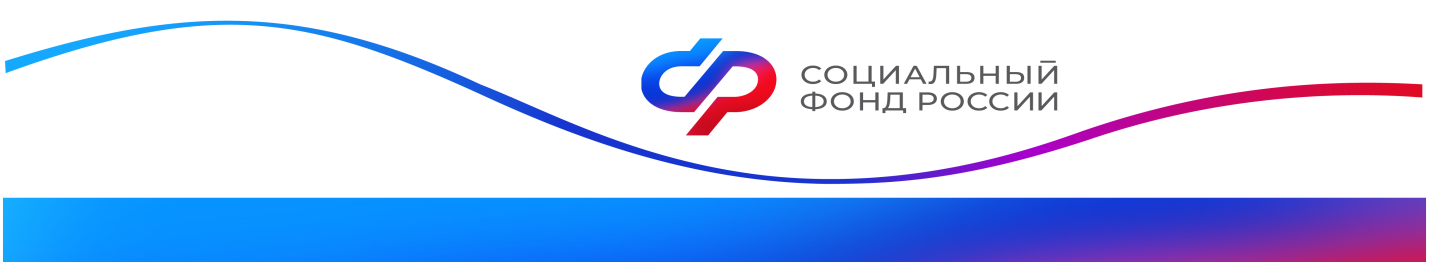 Отделение калужского Социального фонда получает данные по распоряжению материнским капиталом от 264 учебных учрежденийОтделение Социального фонда России по Калужской области обменивается информацией с 264  образовательными организациями в разных регионах нашей  страны, чтобы родители могли быстрее и проще распоряжаться материнским капиталом на обучение детей. Сегодня региональное ОСФР заключили соглашения о взаимодействии с 13 высшими и 19 средними специальными учебными заведениями,  с 220 дошкольными, региональными и муниципальными учреждениями, а также с 12 индивидуальными предпринимателями, предоставляющими  образовательные услуги.Заявление о направлении средств материнского капитала на обучение ребенка можно подать онлайн через личный кабинет на портале госуслуг или на сайте СФР, а также лично в любой клиентской службе фонда или в МФЦ.С каждым годом все больше семей проявляют интерес к использованию материнского капитала на обучение детей. Обновления, введенные с августа прошлого года, сделали образовательное направление материнского капитала еще более востребованным. Теперь средствами можно оплатить услуги индивидуальных предпринимателей по обучению и присмотру за детьми. Родители также могут направить материнский капитал на обучение детей у частных преподавателей и на услуги по присмотру и уходу, которые оказывают агентства и няни, работающие как индивидуальные предприниматели. Раньше оплатить такие услуги можно было только в том случае, если они предоставлялись юридическими лицами.Важно: Использовать сертификат на образовательные услуги физлиц можно при наличии у индивидуального предпринимателя соответствующего официального статуса и государственной лицензии на образовательную деятельность.Пресс-служба ОСФР по Калужской области.